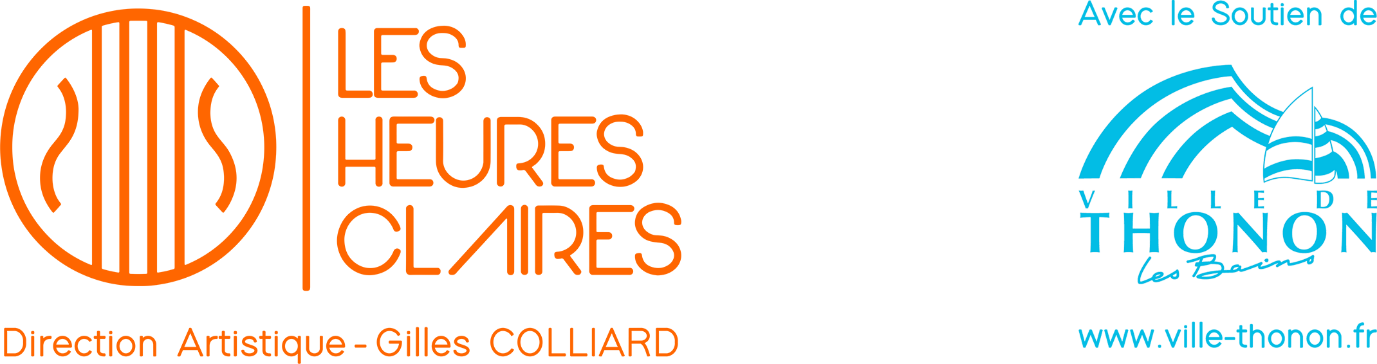 Concours International Bernaud1ÈRE ÉDITION – 2023CONCOURS BERNAUD – INSCRIPTION1er concours international de Violon de Thonon-les-Bains1st Thonon-les-Bains international Violin competition6 et 8 septembre20232023, September 6th and 8th À retourner par courriel en format Word (pas pdf) à :Please return by email in word format (no pdf) to:concours.bernaud@gmail.comNOM DE FAMILLE :
LAST NAMEPrénom :
First NameNationalité :
NationalityDate et lieu de naissance :
Date and place of birthPays de résidence :
Country of residenceNeed a letter for a visa: YES/NOif YES, dates of your stay in Thonon-les-Bains:Adresse postale :
Postal addressEmail :Mobile :